УКРАЇНАЧЕРНІВЕЦЬКА ОБЛАСНА РАДАКОМУНАЛЬНИЙ ЗАКЛАД«ІНСТИТУТ ПІСЛЯДИПЛОМНОЇ ПЕДАГОГІЧНОЇ ОСВІТИЧЕРНІВЕЦЬКОЇ ОБЛАСТІ»вул. І. Франка, 20, м. Чернівці, 58000, тел/факс (0372) 52-73-36, Е-mail: cv_ipo@ukr.net  Код: ЄДРПОУ 0212569718.04.2024 № 01-11/181					                На № ________від _______Про проведення онлайн-тренінгу для вчителів німецької мовиОсвітній центр Dinternal Education за підтримки Інституту післядипломної педагогічної освіти Чернівецької області та Чернівецького ліцею №8 імені Т. Г. Шевченка запрошує вчителів німецької мови до участі в онлайн-тренінгу «Spielerisch zur Grammatik – universelle grammatische Spiele für Deutschunterricht», який відбудеться 23 квітня 2024 о 15:00 – 16:30.Реєстрація за посиланням:  https://dinternal-education.ua/event/spielerisch-zur-grammatik-deutsch-chernivtsi/          Участь у тренінгу безкоштовна. Усі учасники отримають сертифікат участі.В.о. директора  Інституту                                             	     Наталія КУРИШ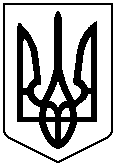 